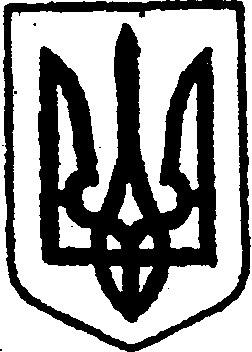 КИЇВСЬКА ОБЛАСТЬТЕТІЇВСЬКА МІСЬКА РАДАVІІІ СКЛИКАННЯСІМНАДЦЯТА СЕСІЯПРОЄКТ Р І Ш Е Н Н Я__ грудня 2022 року                                                                     №     - 17 – VІІІ
Про затвердження Програми сприяння діяльності Другого відділу Білоцерківського районного територіального центру комплектування та соціальної підтримки на 2023 рікЗавантажитиВідповідно до частини 2 статті 22, частини 2 статті 85, пункту 21 частини 1 статті 91 Бюджетного кодексу України, підпункту 2 пункту «а» частини 1 статті 38 Закону України «Про місцеве самоврядування в Україні», постанови Кабінету Міністрів України від 11 березня 2022 року №252 «Деякі питання формування та виконання місцевих бюджетів у період воєнного стану», з метою сприяння діяльності та створення належних умов для забезпечення виконання завдань і функцій, покладених на Другий відділ Білоцерківського районного територіального центру комплектування та соціальної підтримки, Тетіївська міська радаВ И Р І Ш И Л А:Затвердити цільову Програму сприяння діяльності Другого відділу Білоцерківського районного територіального центру комплектування та соціальної підтримки на 2023 рік, згідно з додатком.Управлінню фінансів Тетіївської міської ради при розгляді бюджету Тетіївської територіальної громади передбачити кошти на фінансування Програми сприяння діяльності Другого відділу Білоцерківського районного територіального центру комплектування та соціальної підтримки на 2023 рік в межах можливості та пріоритету бюджету.3. Контроль за виконанням цього рішення покласти на постійну депутатську комісію з питань планування, бюджету, фінансів та соціально-економічного розвитку міста (Кирилюк В.А.) та на першого заступника міського голови Кизимишина В.Й.       Міський  голова                                         		Богдан БАЛАГУРА  Додаток                                                                                до рішення сімнадцятої сесії                                                                                 Тетіївської міської ради                                                                                  VІІІ скликання                                                                                 ___ 12.2022   № __ - 17 – VІІІ
Програма сприяння діяльності Другого відділу Білоцерківського районного територіального центру комплектування та соціальної підтримки на 2023 рік. ЗМІСТПАСПОРТмісцевої цільової Програми  сприяння діяльності Другого відділу Білоцерківського районного територіального центру комплектування та соціальної підтримки на 2023 рік.ОБГРУНТУВАННЯ ДОЦІЛЬНОСТІ РОЗРОБЛЕННЯ ПРОГРАМИ ТА ЇЇ МЕТА	Згідно Закону України «Про Збройні Сили України» - Збройні Сили України - це військове формування, на яке відповідно до Конституції України покладаються оборона України, захист її суверенітету, територіальної цілісності і недоторканності.Відповідно до пункту 1 частини 1 статті 36 Закону України «Про місцеве самоврядування в Україні», до відання виконавчих органів сільських, селищних, міських рад належить таке делеговане повноваження - сприяння організації призову громадян на військову службу за призовом осіб офіцерського складу, строкову військову та альтернативну (невійськову) службу, а також їх мобілізації, підготовці молоді до служби в Збройних Силах України, організації навчальних (перевірочних) та спеціальних військових зборів; забезпечення доведення до підприємств, установ та організацій незалежно від форм власності, а також населення наказу начальника територіального центру комплектування про оголошення мобілізації.Програма сприяння діяльності Другого відділу Білоцерківського районного територіального центру комплектування та соціальної підтримки на 2023 рік (далі – Програма) розроблена з метою сприяння діяльності та створення належних умов для забезпечення виконання завдань і функцій, покладених на Другий відділ Білоцерківського районного центру комплектування та соціальної підтримки, що здійснює свою діяльність на території Тетіївської територіальної громади.2. ФІНАНСОВЕ ЗАБЕЗПЕЧЕННЯФінансування Програми здійснюється шляхом надання міжбюджетного трансферту у вигляді субвенції з місцевого бюджету державному.Видатки з місцевого бюджету здійснюються за рішенням міської ради за рахунок вільного залишку бюджетних коштів або перевиконання дохідної частини загального фонду місцевого бюджету в порядку визначеному Бюджетним кодексом України.Заходи з реалізації Програми передбачається фінансувати за рахунок коштів місцевого бюджету в межах наявного фінансового ресурсу із дотриманням норм статті 85 Бюджетного кодексу України.3. ТЕРМІНИ ВИКОНАННЯ ПРОГРАМИПрограма реалізовуватиметься впродовж 2023 року.4. ОЧІКУВАНІ РЕЗУЛЬТАТИ ПРОГРАМИВиконання програми дасть змогу значно поліпшити ситуацію в Тетіївській територіальній громаді по веденню обліку військовозобов’язаних та призовників, підготовці і проведенню призову громадян України на строкову військову службу, призову громадян на військову службу за контрактом, призову громадян України на військову службу за призовом під час мобілізації, на особливий період, та розшуку громадян, які ухиляються від проходження приписки та призову на строкову військову службу та під час мобілізації, надання соціальної допомоги військовозобов’язаним учасникам бойових дій, військовослужбовцям та членам їх сімей.5. ПЛАН ЗАХОДІВЗаходи з реалізації Програми:6. ОРГАНІЗАЦІЯ ВИКОНАННЯ ПРОГРАМИ ТА КОНТРОЛЬ ЗА ЇЇ ВИКОНАННЯМГоловним виконавцем Програми є Другий відділ Білоцерківського районного територіального центру комплектування та соціальної підтримки та Тетіївська міська рада.Розпорядником коштів Програми є виконавчий комітет Тетіївської міської ради.Виконавець програми звітує про стан її виконання перед міською радою в кінці поточного року дії Програми. Секретар міської ради                                                         Наталія ІВАНЮТА    Паспорт програми Обгрунтування доцільності розроблення Програми та її мета.Фінансове забезпечення.Терміни виконання Програми.Очікуванні результати Програми.План заходів.Організація виконання Програми та контроль за її виконанням.1.Ініціатор та  розробник ПрограмиДругий відділ Білоцерківського районного територіального центру комплектування та соціальної підтримки  2.Підстави для розроблення ПрограмиЗакони України:«Про місцеве самоврядування в Україні»;«Про оборону України»;«Про правовий режим воєнного стану»;«Про мобілізаційну підготовку та мобілізацію»«Про військовий обов’язок і військову службу» Указу Президента України «Про введення воєнного стану в Україні» від 24.02.2022 №64/2022 зі змінами   3.Співрозробник ПрограмиУправління фінансів 4.Відповідальний виконавець ПрограмиДругий відділ Білоцерківського РТЦК та СП, Тетіївська міська рада 5.Учасники ПрограмиДругий відділ Білоцерківського РТЦК та СП, Тетіївська міська рада 6.Термін реалізації Програми2023 рік7.Перелік бюджетів, які беруть участь у виконанні Програми та джерела фінансуванняДержавний, бюджет Тетіївської міської територіальної громади, інші джерела не заборонені чинним законодавством8.Загальний обсяг фінансових ресурсів, необхідних для реалізації Програми, всього, у тому числі:Всього: 600000 грн.8.1.Коштів бюджету міської радиВсього: 600000 грн.8.2.Коштів інших джерел, не заборонених законодавством-Примітка: Остаточний обсяг фінансування заходів Програми визначається рішенням міської ради в установленому чинним законодавством порядку в межах можливостей дохідної частини міського бюджету.Примітка: Остаточний обсяг фінансування заходів Програми визначається рішенням міської ради в установленому чинним законодавством порядку в межах можливостей дохідної частини міського бюджету.Примітка: Остаточний обсяг фінансування заходів Програми визначається рішенням міської ради в установленому чинним законодавством порядку в межах можливостей дохідної частини міського бюджету.№Найменування заходівВиконавецьОрієнтовний обсяг фінансування, (грн.)№Найменування заходівВиконавець2023 рік1.Придбання обладнання та предметів довгострокового використання Другому відділу Білоцерківського РТЦК СП, а саме: ноутбуків та принтерів 3в1Виконавчий комітет Тетіївської міської ради, Другий відділ Білоцерківського РТЦК СП300 000Всього:Всього:Всього:300 000